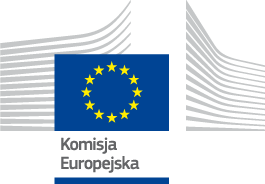 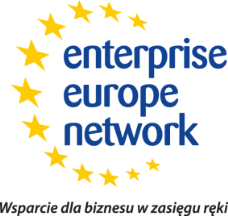 Nr referencyjny nadany sprawie przez Zamawiającego  :  TARRSA/KOM/PN/1/2020SPECYFIKACJA ISTOTNYCH WARUNKÓW ZAMÓWIENIADLAPRZETARGU NIEOGRANICZONEGOprzeprowadzanego zgodnie z postanowieniami ustawy z dnia 29 stycznia 2004 r. – Prawo zamówień publicznych (tekst jednolity Dz. U. 2019 r., poz. 1843 z późn. zm.) oraz aktów wykonawczych do tej ustawy„Dostawa sprzętu komputerowego i oprogramowania”Wartość zamówienia nie przekracza równowartości kwoty 214.000,00 euroToruń, dnia 17.01.2020 r.                          						ZATWIERDZAM:                                     PREZES ZARZĄDU                                Michał KorolkoSPIS TREŚCI1.	Definicje.	32.	Tryb udzielania zamówienia.	33.	Język, w którym prowadzone jest postępowanie	34.	Opis przedmiotu zamówienia	35.	Zamówienia częściowe.	46.	Zamówienia uzupełniające.	47.	Informacje o ofercie wariantowej, umowie ramowej i aukcji elektronicznej.	48.	Podwykonawstwo.	49.	Termin wykonania zamówienia.	510.	Warunki udziału w postępowaniu oraz opis sposobu dokonywania oceny spełniania tych warunków.	511.	Dokumenty i oświadczenia, jakie mają dostarczyć wykonawcy w celu potwierdzenia spełniania warunków udziału w postępowaniu, oraz dokumenty potwierdzające brak podstaw do wykluczenia z postępowania na podstawie art. 24 ustawy.	612.	Dokumenty potwierdzające spełnienie przez dostawę wymogów zamawiającego.	713.	Wykonawcy wspólnie ubiegający się o udzielenie zamówienia.	814.	Wadium.	815.	Waluta, w jakiej będą prowadzone rozliczenia związane z realizacją niniejszego zamówienia publicznego.	816.	Sposób porozumiewania się zamawiającego z wykonawcami oraz przekazywania oświadczeń i dokumentów.	817.	Osoby uprawnione do porozumiewania się z Wykonawcami.	918.	Opis sposobu przygotowania oferty.	919.	Miejsce termin i sposób złożenia ofert.	1120.	Zmiany lub wycofanie złożonej oferty.	1121.	Miejsce i termin otwarcia ofert.	1122.	Termin związania ofertą.	1223.	Opis sposobu obliczania ceny.	1224.	Opis kryteriów oceny ofert wraz z podaniem ich znaczenia.	1225.	Tryb oceny ofert.	1326.	Informacje o formalnościach, jakie powinny zostać dopełnione po wyborze oferty w celu zawarcia umowy.	1427.	Unieważnienie postępowania.	1428.	Środki ochrony prawnej.	1429.	Zmiany postanowień zawartej umowy.	1630.	Klauzula informacyjna RODO dla osób fizycznych.	1631.	Wykaz załączników do siwz.	17Nazwa (firma) i adres Zamawiającego.Postępowanie prowadzone jest  wspólnie przez: Toruńską Agencję Rozwoju Regionalnego S.A. z siedzibą w Toruniu, ul. Włocławska 167, 87-100 Toruń, NIP: 9560015177, REGON: 870300040, Sąd Rejonowy w Toruniu, VII Wydział Gospodarczy KRS, 0000066071, Kapitał zakładowy 33 290 000,00 zł opłacony w całości,godziny pracy: poniedziałek - piątek od 8.00 do 16.00,adres strony internetowej: https://www.bip.tarr.org.pl/zamowienia-publiczne/podlegajace-ustawie/;  Definicje.Na potrzeby niniejszej SIWZ przez:Zamawiającego – należy rozumieć Toruńską Agencję Rozwoju Regionalnego S.A,Wykonawcę – uważa się osobę fizyczną, osobę prawną albo jednostkę organizacyjną nieposiadającą osobowości prawnej, która ubiega się o udzielenie zamówienia publicznego, złożyła ofertę lub zawarła umowę w sprawie zamówienia publicznego,Konsorcjum – należy przez to rozumieć dwóch lub więcej Wykonawców wspólnie ubiegających się o udzielenie zamówienia,Postępowanie – należy przez to rozumieć postępowanie o udzielenie niniejszego zamówienia publicznego,SIWZ – należy przez to rozumieć niniejszą specyfikację istotnych warunków zamówienia,Zamówienie - należy przez to rozumieć zamówienie publiczne, którego przedmiot w sposób szczegółowy został opisany w niniejszej SIWZ,Ustawę lub Ustawę Pzp – należy przez to rozumieć ustawę z dnia 29 stycznia 2004 r. – Prawo zamówień publicznych (tekst jednolity Dz. U.2018, poz. 1986 ze zmianami).Tryb udzielania zamówienia.Postępowanie jest prowadzone w trybie przetargu nieograniczonego na podstawie Ustawy Pzp wraz z aktami wykonawczymi.Język, w którym prowadzone jest postępowaniePostępowanie prowadzone jest w języku polskim. Dokumenty sporządzone w języku obcym składane są wraz z tłumaczeniem na język polski.Opis przedmiotu zamówieniaPrzedmiotem niniejszego zamówienia jest dostawa fabrycznie nowego sprzętu komputerowego i oprogramowania komputerowego:Komputer przenośny typu Laptop (komputer, stacja dokująca, klawiatura + mysz bezprzewodowa) – 21 szt.Monitor do komputerów przenośnych typu Laptop – 20 szt.Oprogramowanie Office Home and Business 2019 PL 32/64 bit PL lub równoważne – 21 szt.Akumulatorki AAA(R03) – 80 szt.Akumulatorki AA (R6) – 80 szt. Ładowarka do akumulatorków AAA (R03) i AA(R6)– 10 szt.Torba do komputera przenośnego typu Laptop – 21 szt.Bateria do laptopa DELL Latitude E5440 – 1 szt. Szczegółowy opis przedmiotu zamówienia i warunki umowy zawierają załączniki do niniejszej SIWZ. Kody CPV:30213100-6 komputery przenośne30231300-0 monitory ekranowe48000000-8 pakiety oprogramowania i systemy informatyczne30237200-1 akcesoria komputeroweZamawiający informuje, iż zastosowane w SIWZ określenie przedmiotu zamówienia przez wskazanie nazw własnych, znaków towarowych, patentów, pochodzenia lub norm ma na celu doprecyzowanie przedmiotu zamówienia. Zamawiający dopuszcza składanie ofert równoważnych rozwiązaniom opisanym przez wskazanie, nazw własnych, znaków towarowych, patentów, pochodzeniu lub norm pod warunkiem, że zaproponowane rozwiązanie będzie miało te same cechy funkcjonalne, co wskazane w SIWZ, których jakość nie może być gorsza od jakości określonej w specyfikacji produktu.Zamówienie będzie współfinansowane:ze środków Regionalnego Programu Operacyjnego Województwa Kujawsko-Pomorskiego na lata 2014-2020 - Oś Priorytetowa 1. Wzmocnienie innowacyjności i konkurencyjności gospodarki regionu, Działanie 1.5 Opracowywanie i wdrażanie nowych modeli biznesowych dla MŚP, Poddziałanie 1.5.3 Wsparcie procesu umiędzynarodowienia przedsiębiorstw, Schemat: Wsparcie MŚP na rynkach międzynarodowych - projekty grantowe, w ramach projektu pt. „FUNDUSZ EKSPORTOWY – granty dla MŚP z województwa kujawsko-pomorskiego”;ze środków Enterprise Europe Network w ramach COSME - Programu Ramowego Komisji Europejskiej na lata 2014-2020 i budżetu Państwa.Zamówienia częściowe.Nie dopuszcza się składanie ofert częściowych.Zamówienia uzupełniające.Zamawiający nie przewiduje udzielanie zamówień, o których mowa w art. 67 ust. 1 pkt 6 ustawy.Informacje o ofercie wariantowej, umowie ramowej i aukcji elektronicznej.Zamawiający nie dopuszcza składania ofert wariantowych.Zamawiający nie przewiduje zawarcia umowy ramowej.Zamawiający nie przewiduje wyboru najkorzystniejszej oferty z zastosowaniem aukcji elektronicznej.Podwykonawstwo.Zamawiający nie zastrzega obowiązku osobistego wykonania zamówienia.Wykonawca może powierzyć wykonanie części zamówienia podwykonawcy.Zamawiający żąda wskazania przez wykonawcę części zamówienia, których wykonanie zamierza powierzyć podwykonawcom, i podania przez wykonawcę firm  podwykonawców ( o ile są znani).Zamawiający żąda, aby przed przystąpieniem do wykonania zamówienia wykonawca, o ile są już znane, podał nazwy albo imiona i nazwiska oraz dane kontaktowe (telefon, e-mail) podwykonawców i osób do kontaktu z nimi, zaangażowanych w to zamówienie. Wykonawca zawiadamia zamawiającego o wszelkich zmianach danych, o których mowa w zdaniu pierwszym, w trakcie realizacji zamówienia, a także przekazuje informacje na temat nowych podwykonawców, którym w późniejszym okresie zamierza powierzyć realizację części zamówienia.Termin wykonania zamówienia.Termin wykonania zamówienia: 14 dni od daty zawarcia umowy.Warunki udziału w postępowaniu oraz opis sposobu dokonywania oceny spełniania tych warunków.W postępowaniu mogą brać udział Wykonawcy, wobec których brak jest podstaw do wykluczenia z postępowania na podstawie art. 24 ust. 1 pkt 12-23 oraz ust. 5 pkt. 1 Ustawy Pzp. W przypadku Wykonawców wspólnie ubiegających się o zamówienie każdy z nich musi wykazać, że nie zachodzą wobec niego przesłanki wykluczenia z postępowania, o których mowa w zdaniu poprzednim.Zgodnie z art. 22 ust. 1b ustawy Pzp, o udzielenie zamówienia mogą ubiegać się Wykonawcy, którzy spełniają warunki dotyczące sytuacji ekonomicznej, sytuacji finansowej, zdolności technicznej, zdolności zawodowej.Uprawnienia do prowadzenia działalności. Zamawiający nie stawia szczególnych warunków w tym zakresie.Warunki w zakresie sytuacji finansowej i ekonomicznej.Zamawiający nie stawia szczególnych warunków w tym zakresie.Warunki w zakresie zdolności zawodowej osób.Zamawiający nie stawia szczególnych warunków w tym zakresie.Warunki w zakresie zdolności technicznej i zawodowej Wykonawcy.Zamawiający uzna, że Wykonawca spełnia warunki w zakresie zdolności technicznej i zawodowej, jeżeli w ciągu 3 lat przed terminem składania ofert, a jeżeli okres prowadzenia działalności jest krótszy – w tym okresie, wykonał (w przypadku świadczeń ciągłych lub okresowych również wykonuje) należycie dwie dostawy obejmujące co najmniej 15 komputerów (zestawy komputerowe i/lub laptopy i/lub notebooki); w przypadku świadczeń ciągłych lub okresowych wskazana powyżej ilość komputerów musi dotyczyć faktycznej wykonanej części świadczenia.W przypadku Wykonawców wspólnie ubiegających się o udzielenie zamówienia doświadczenie Wykonawców nie podlega sumowaniu tzn. przynajmniej jeden z Wykonawców musi wykazać się realizacją pełnego zakresu wskazanego w ppkt. 1. Wartości podane w Wykazie robót w walutach innych niż PLN Wykonawca przeliczy wg. średniego kursu NBP (Tabela A) na dzień zamieszczenia w Biuletynie Zamówień Publicznych ogłoszenia dotyczącego przedmiotowego postępowania.Wykonawca może w celu potwierdzenia spełniania warunków udziału w postępowaniu, w stosownych sytuacjach oraz w odniesieniu do konkretnego zamówienia, lub jego części, polegać na zdolnościach technicznych lub zawodowych lub sytuacji finansowej lub ekonomicznej innych podmiotów, niezależnie od charakteru prawnego łączących go z nim stosunków prawnych.W odniesieniu do warunków dotyczących wykształcenia, kwalifikacji zawodowych lub doświadczenia, wykonawcy mogą polegać na zdolnościach innych podmiotów, jeśli podmioty te zrealizują roboty, do realizacji których te zdolności są wymagane. Wykonawca, który polega na sytuacji finansowej lub ekonomicznej innych podmiotów, odpowiada solidarnie z podmiotem, który zobowiązał się do udostępnienia zasobów, za szkodę poniesioną przez Zamawiającego powstałą wskutek nieudostępnienia tych zasobów, chyba że za nieudostępnienie zasobów nie ponosi winy. Zamawiający ocenia, czy udostępniane Wykonawcy przez inne podmioty zdolności techniczne lub zawodowe lub ich sytuacja finansowa lub ekonomiczna, pozwalają na wykazanie przez Wykonawcę spełniania warunków udziału w postępowaniu oraz bada, czy nie zachodzą wobec tego podmiotu podstawy wykluczenia, o których mowa w art. 24 ust. 1 pkt 13-22 i ust. 5 pkt 1 Ustawy Pzp.  Zamawiający dokona oceny spełnienia warunku na zasadzie „spełnia/nie spełnia” w oparciu o złożone dokumenty i oświadczenia. Z treści złożonych dokumentów i oświadczeń musi wynikać jednoznacznie, iż Wykonawca spełnia warunki udziału w postępowaniu. Zamawiający zastrzega, że zgodnie z art. 24aa ust. 1 Ustawy najpierw dokona oceny ofert, a następnie zbada, czy wykonawca, którego oferta została oceniona jako najkorzystniejsza, nie podlega wykluczeniu oraz spełnia warunki udziału w postępowaniu.Dokumenty i oświadczenia, jakie mają dostarczyć wykonawcy w celu potwierdzenia spełniania warunków udziału w postępowaniu, oraz dokumenty potwierdzające brak podstaw do wykluczenia z postępowania na podstawie art. 24 ustawy.Do oferty każdy wykonawca musi dołączyć aktualne na dzień składania ofert oświadczenia w zakresie wskazanym w Załącznikach nr 2 i 3 do SIWZ. Informacje zawarte w oświadczeniach będą stanowić wstępne potwierdzenie, że wykonawca nie podlega wykluczeniu oraz spełnia warunki udziału w postępowaniu.W przypadku wspólnego ubiegania się o zamówienie przez wykonawców oświadczenie, o którym mowa w pkt. 1 dotyczące braku podstaw wykluczenia składa każdy z wykonawców wspólnie ubiegających się o zamówienie. Oświadczenie dotyczące spełniania warunków udziału w postępowaniu składa każdy wykonawca w zakresie, w którym wykazuje spełnianie warunków udziału w postępowaniu. Wykonawca, który powołuje się na zasoby innych podmiotów, w celu wykazania braku istnienia wobec nich podstaw wykluczenia oraz spełniania, w zakresie, w jakim powołuje się na ich zasoby, warunków udziału w postępowaniu zamieszcza informacje o tych podmiotach w oświadczeniach, o którym mowa w pkt. 1.Wykonawca, w terminie 3 dni od zamieszczenia na stronie internetowej informacji, o której mowa w art. 86 ust. 5 Ustawy, przekazuje zamawiającemu oświadczenie o przynależności lub braku przynależności do tej samej grupy kapitałowej, o której mowa w art. 24 ust. 1 pkt 23 Ustawy. Wraz ze złożeniem oświadczenia, Wykonawca może przedstawić dowody, że powiązania z innym Wykonawcą nie prowadzą do zakłócenia konkurencji w Postępowaniu. W przypadku Wykonawców wspólnie ubiegających się o zamówienie oświadczenie, o którym mowa w zdaniu pierwszym składa każdy z Wykonawców.Przed udzieleniem zamówienia Zamawiający wezwie Wykonawcę, którego oferta została najwyżej oceniona, do złożenia w wyznaczonym terminie, nie krótszym niż 5 dni, aktualnych na dzień złożenia oświadczeń i dokumentów, potwierdzających okoliczności, o których mowa w dziale 10 pkt 1 niniejszej SIWZ:odpis z właściwego rejestru lub centrali ewidencji i informacji o działalności gospodarczej, jeżeli odrębne przepisy wymagają wpisu do rejestru lub ewidencji, w celu potwierdzenia braku podstaw do wykluczenia na podstawie art. 24 ust. 5 pkt 1 Ustawy;Przed udzieleniem zamówienia Zamawiający wezwie Wykonawcę, którego oferta została najwyżej oceniona, do złożenia w wyznaczonym terminie, nie krótszym niż 5 dni, aktualnych na dzień złożenia oświadczeń i dokumentów, potwierdzających okoliczności, o których mowa w dziale 10 pkt 2-6 niniejszej SIWZ:wykazu dostaw wykonanych, a w przypadku świadczeń okresowych lub ciągłych wykonywanych, nie wcześniej niż w okresie ostatnich 3 lat przed upływem terminu składania ofert, a jeżeli okres prowadzenia działalności jest krótszy - w tym okresie, wraz z podaniem ich przedmiotu, daty, miejsca wykonania i podmiotów, na rzecz których dostawy te zostały wykonane, z załączeniem dowodów określających czy te dostawy zostały wykonane lub są wykonywane należycie, przy czym dowodami, o których mowa, są referencje bądź inne dokumenty wystawione przez podmiot, na rzecz którego dostawy były wykonywane, a w przypadku świadczeń okresowych lub ciągłych są wykonywane, a jeżeli z uzasadnionej przyczyny o obiektywnym charakterze wykonawca nie jest w stanie uzyskać tych dokumentów – oświadczenie wykonawcy; w przypadku świadczeń okresowych lub ciągłych nadal wykonywanych dowodu bądź inne dokumenty potwierdzające ich należyte wykonanie powinny być wydane nie wcześniej niż 3miesiące przed upływem terminu składania ofert;Wartości podane w Wykazie robót w walutach innych niż PLN Wykonawca przeliczy wg. średniego kursu NBP (Tabela A) na dzień zamieszczenia w Biuletynie Zamówień Publicznych ogłoszenia dotyczącego przedmiotowego postępowania.Jeżeli Wykonawca ma siedzibę lub miejsce zamieszkania poza terytorium Rzeczypospolitej Polskiej zamiast dokumentów wskazanych w pkt. 5 ppkt. 1) - składa dokument lub dokumenty wystawione w kraju, w którym wykonawca ma siedzibę lub miejsce zamieszkania, potwierdzające odpowiednio, że nie otwarto jego likwidacji ani nie ogłoszono upadłości - wystawiony(e) nie wcześniej niż 6 miesięcy przed upływem terminu składania ofert;Jeżeli w kraju, w którym wykonawca ma siedzibę lub miejsce zamieszkania lub miejsce zamieszkania ma osoba, której dokument dotyczy, nie wydaje się dokumentów, o których mowa w pkt. 8 powyżej, zastępuje się je dokumentem(ami) zawierającym(i) odpowiednio oświadczenie wykonawcy, ze wskazaniem osoby albo osób uprawnionych do jego reprezentacji, lub oświadczenie osoby, której dokument miał dotyczyć, złożone przed notariuszem lub przed organem sądowym, administracyjnym albo organem samorządu zawodowego lub gospodarczego właściwym ze względu na siedzibę lub miejsce zamieszkania wykonawcy lub miejsce zamieszkania tej osoby - wystawione z odpowiednia datą wymaganą dla tych dokumentów.Wykonawca, który polega na zdolnościach lub sytuacji innych podmiotów, musi udowodnić zamawiającemu, że realizując zamówienie, będzie dysponował niezbędnymi zasobami tych podmiotów, w szczególności przedstawiając wraz z ofertą zobowiązanie tych podmiotów do oddania mu do dyspozycji niezbędnych zasobów na potrzeby realizacji zamówienia.Od Wykonawcy, którego oferta zostanie najwyżej oceniona, a który polega na zdolnościach lub sytuacji innych podmiotów na zasadach określonych w art. 22a Ustawy Pzp, Zamawiający będzie żądał przedstawienia w odniesieniu do tych podmiotów dokumentów wymienionych w pkt. 5,  w celu sprawdzenia czy wobec tych podmiotów nie zachodzą przesłanki wykluczenia z postępowania, o których mowa w dziale 10 pkt. 1 SIWZ.Od Wykonawcy, którego oferta zostanie oceniona najwyżej, w celu oceny, czy Wykonawca polegając na zdolnościach lub sytuacji innych podmiotów na zasadach określonych w art. 22a Ustawy Pzp, będzie dysponował niezbędnymi zasobami w stopniu umożliwiającym należyte wykonanie zamówienia publicznego oraz oceny, czy stosunek łączący wykonawcę z tymi podmiotami gwarantuje rzeczywisty dostęp do ich zasobów, Zamawiający będzie żądał przedłożenia dokumentów, które określają w szczególności:1) zakres dostępnych wykonawcy zasobów innego podmiotu;2) sposób wykorzystania zasobów innego podmiotu, przez wykonawcę, przy wykonywaniu zamówienia publicznego;3) zakres i okres udziału innego podmiotu przy wykonywaniu zamówienia publicznego;4) czy podmiot, na zdolnościach którego wykonawca polega w odniesieniu do warunków udziału w postępowaniu dotyczących wykształcenia, kwalifikacji zawodowych lub doświadczenia, zrealizuje roboty budowlane lub usługi, których wskazane zdolności dotyczą- chyba, że złożone z ofertą dokumenty wskazują na powyższe okoliczności.Jeżeli zdolności techniczne lub zawodowe lub sytuacja ekonomiczna lub finansowa, podmiotu, o którym mowa w pkt. 10, nie potwierdzają spełnienia przez Wykonawcę warunków udziału w postępowaniu lub zachodzą wobec tych podmiotów podstawy wykluczenia, Zamawiający żąda, aby Wykonawca w terminie określonym przez Zamawiającego:zastąpił ten podmiot innym podmiotem lub podmiotami lubzobowiązał się do osobistego wykonania odpowiedniej części zamówienia, jeżeli wykaże zdolności techniczne lub zawodowe lub sytuację finansową lub ekonomiczną, o których mowa w dziale 10 SIWZ.Jeżeli będzie to niezbędne do zapewnienia odpowiedniego przebiegu postępowania o udzielenie zamówienia, Zamawiający może na każdym etapie postępowania wezwać Wykonawców do złożenia wszystkich lub niektórych oświadczeń lub dokumentów potwierdzających, że nie podlegają wykluczeniu, spełniają warunki udziału w postępowania, a jeżeli zachodzą uzasadnione podstawy do uznania, że złożone uprzednio oświadczenia lub dokumenty nie są już aktualne, do złożenia aktualnych oświadczeń lub dokumentów.Zamawiający wymaga wskazania w ofercie części zamówienia, których wykonanie Wykonawca zamierza powierzyć podwykonawcom i podania firm podwykonawców (o ile firmy są znane).Dokumenty potwierdzające spełnienie przez dostawę wymogów zamawiającego.W celu wykazania, że oferowana dostawa spełnia wymagania zamawiającego określone w SIWZ Wykonawca złoży wraz z ofertą następujące dokumenty potwierdzające spełnienie norm wskazanych w OPZ dla laptopów i monitorów:Certyfikat ISO9001:2000 dla producenta sprzętu deklaracja producenta sprzętu zgodności CE deklaracja zgodności z dyrektywą RoHS Unii Europejskiej o eliminacji substancji niebezpiecznych w postaci oświadczenia producenta jednostki  Wykonawcy wspólnie ubiegający się o udzielenie zamówienia.Wykonawcy wspólnie ubiegający się o niniejsze zamówienie ustanawiają pełnomocnika do reprezentowania ich w postępowaniu albo do reprezentowania ich w postępowaniu i zawarcia umowy w sprawie zamówienia.Pełnomocnictwo w oryginale lub kopii poświadczonej przez notariusza należy dołączyć do oferty.Na wezwanie Zamawiającego dokumenty i oświadczenia wymienione w dziale 11 pkt. 5 SIWZ składa każdy z Wykonawców wspólnie ubiegających się o zamówienie.Na wezwanie Zamawiającego dokumenty i oświadczenia wymienione w dziale 11 pkt. 6 SIWZ składa odpowiednio Wykonawca/y, który/rzy wykazuje/ją spełnienie warunku w zakresie i na zasadach określonych w dziale 10 pkt 3-6 SIWZ.Wykonawcy wspólnie ubiegający się o niniejsze zamówienie, których oferta zostanie uznana za najkorzystniejszą, przed podpisaniem umowy o realizację zamówienia, są zobowiązani przedstawić Zamawiającemu stosowną umowę zawierającą w swej treści następujące postanowienia:wyszczególnienie Wykonawców wspólnie ubiegających się o udzielenie zamówienia publicznego,określenie celu gospodarczego, dla którego umowa została zawarta (celem tym musi być zrealizowanie zamówienia),oznaczenie czasu trwania Konsorcjum obejmującego okres realizacji przedmiotu zamówienia, gwarancji i rękojmi,określenie lidera Konsorcjum,wykluczenie możliwości wypowiedzenia umowy Konsorcjum przez któregokolwiek z  jego członków do czasu wykonania zamówienia, oraz upływu czasu gwarancji i rękojmi, odpowiedzialność za realizację zamówienia, za niewykonanie lub nienależyte wykonanie zamówienia,zapis mówiący, że Wykonawcy występujący wspólnie ponoszą solidarną odpowiedzialność za realizację zamówienia, za niewykonanie lub nienależyte wykonanie zamówienia.Wykonawcy wspólnie ubiegający się o udzielenie zamówienia ponoszą solidarną odpowiedzialność za wykonanie umowy.Wadium.Zamawiający nie przewiduje obowiązku wniesienia wadium.Waluta, w jakiej będą prowadzone rozliczenia związane z realizacją niniejszego zamówienia publicznego.Wszelkie rozliczenia związane z realizacją zamówienia publicznego, którego dotyczy niniejsza SIWZ dokonywane będą w złotych polskich (PLN).Sposób porozumiewania się zamawiającego z wykonawcami oraz przekazywania oświadczeń i dokumentów.W niniejszym postępowaniu oświadczenia, wnioski, zawiadomienia oraz informacje Zamawiający i Wykonawcy przekazują pisemnie lub drogą elektroniczną, przy czym oferta oraz oświadczenia i dokumenty, o których mowa w art. 25 ust. 1 Ustawy pzp muszą mieć formę pisemną.Korespondencję należy kierować:1) na adres korespondencyjny Zamawiającego: Toruńska Agencja Rozwoju Regionalnego S.A., 
ul. Włocławska 167, 87 - 100 Toruń,drogą elektroniczną na adres: przetarg.eksport@tarr.org.plz dopiskiem:  Przetarg „TARRSA/ KOM/PN/1/2020”Odpowiedzi na zapytania Wykonawców oraz wyjaśnienia Zamawiający przekazuje Wykonawcom wyłącznie za pośrednictwem swojej strony internetowej https://www.bip.tarr.org.pl/zamowienia-publiczne/podlegajace-ustawie/ , w zakładce dedykowanej niniejszemu postępowaniu.Jeżeli Zamawiający lub Wykonawca przekazują oświadczenia, wnioski, zawiadomienia oraz informacje (z wyłączeniem oferty i dokumentów potwierdzających spełnienie warunków podmiotowych i przedmiotowych postępowania) drogą elektroniczną, każda ze stron na żądanie drugiej niezwłocznie potwierdza fakt ich otrzymania.Oświadczenia, wnioski, zawiadomienia oraz informacje, o których mowa powyżej uważa się za wniesione z chwilą, gdy doszły one do strony w taki sposób, że mogła się ona zapoznać z ich treścią.Osoby uprawnione do porozumiewania się z Wykonawcami.Osobami upoważnionymi przez Zamawiającego do kontaktowania się z Wykonawcami są:Pani Beata Kmieć – Radca prawny , przetarg.eksport@tarr.org.plPani Wanda Gogulska –Koordynator projektu, przetarg.eksport@tarr.org.plOpis sposobu przygotowania oferty.Wymagania podstawowe:każdy Wykonawca może złożyć tylko jedną ofertę, niezalenie od tego czy występuje samodzielnie czy jako Wykonawca ubiegający się o zamówienie wspólnie z innym Wykonawcą,ofertę należy przygotować ściśle według wymagań określonych w niniejszej SIWZ,oferta musi być podpisana przez osoby upoważnione do reprezentowania Wykonawcy (Wykonawców wspólnie ubiegających się o udzielenie zamówienia). Oznacza to, iż jeżeli z dokumentu(ów) określającego(ych) status prawny Wykonawcy(ów) lub pełnomocnictwa (pełnomocnictw) wynika, iż do reprezentowania Wykonawcy(ów) upoważnionych jest łącznie kilka osób, dokumenty wchodzące w skład oferty muszą być podpisane przez wszystkie te osoby,w przypadku podpisywania oferty lub innych dokumentów załączonych do oferty przez pełnomocnika, Wykonawca ma obowiązek dołączyć do oferty oryginał udzielonego pełnomocnictwa lub kopię poświadczoną notarialnie za zgodność z oryginałem stosownego pełnomocnictwa, wystawionego przez osoby do tego upoważnione,wzory dokumentów dołączonych do niniejszej SIWZ powinny zostać wypełnione przez Wykonawcę i dołączone do oferty bądź też przygotowane przez Wykonawcę w zgodnej z niniejszą SIWZ formie,we wszystkich przypadkach, gdzie jest mowa o pieczęciach Wykonawcy, Zamawiający dopuszcza złożenie czytelnego zapisu o treści pieczęci zawierającego co najmniej oznaczenie nazwy firmy i siedziby,dokumenty wchodzące w skład oferty, w tym również przedstawione w formie oryginałów, nie podlegają zwrotowi przez Zamawiającego,Wykonawca ponosi wszelkie koszty związane z przygotowaniem i złożeniem oferty,Ofertę należy złożyć w nieprzeźroczystej zabezpieczonej przed otwarciem kopercie (paczce). Kopertę (paczkę) należy opisać następująco:Oferta na wykonanie zamówienia publicznegoPn. „Dostawa sprzętu komputerowego i oprogramowania” Nie otwierać przed dniem: …………….. r. do godziny ……………Na kopercie (paczce) oprócz opisu jw. należy umieścić nazwę i adres Wykonawcy.Forma oferty:oferta musi być sporządzona w języku polskim, w 1 egzemplarzu, mieć formę pisemną i format nie większy niż A4. Arkusze o większych formatach należy złożyć do formatu A4, dokumenty sporządzone w języku obcym są składane wraz z tłumaczeniem na język polski,   stosowne wypełnienia we wzorach dokumentów stanowiących załączniki do niniejszej SIWZ i wchodzących następnie w skład oferty mogą być dokonane komputerowo, maszynowo lub ręcznie czytelnym pismem,dokumenty przygotowywane samodzielnie przez Wykonawcę na podstawie wzorów stanowiących załączniki do niniejszej SIWZ powinny mieć formę wydruku komputerowego lub maszynopisu,całość oferty powinna być złożona w formie uniemożliwiającej jej przypadkowe zdekompletowanie,zaleca się, żeby wszystkie zapisane strony oferty były ponumerowane i parafowane przez osobę (lub osoby, jeżeli do reprezentowania Wykonawcy upoważnione są dwie lub więcej osób) podpisującą (podpisujące) ofertę zgodnie z treścią dokumentu określającego status prawny Wykonawcy lub treścią załączonego do oferty pełnomocnictwa. Strony zawierające informacje nie wymagane przez Zamawiającego (np.: prospekty reklamowe o firmie, jej działalności, itp.) nie muszą być numerowane i parafowane,wszelkie miejsca w ofercie, w których Wykonawca naniósł poprawki lub zmiany wpisywanej przez siebie treści (czyli wyłącznie w miejscach, w których jest to dopuszczone przez Zamawiającego) muszą być parafowane przez osobę (osoby) podpisującą (podpisujące) ofertę,dokumenty wchodzące w skład oferty muszą być złożone w formie wymaganej przez Ustawę Pzp oraz rozporządzenie Prezesa Rady Ministrów z dnia 26 lipca 2016 r. w sprawie rodzajów dokumentów, jakich może żądać zamawiający od wykonawcy w postępowaniu o udzielenie zamówienia (Dz.U. 2016 r. poz. 1126), potwierdzenie za zgodność z oryginałem powinno zawierać treść poświadczenia, np. „Poświadczam za zgodność z oryginałem” oraz datę potwierdzenia, podpis i pieczątkę imienną (pieczątkę może zastąpić czytelny zapis imienia i nazwiska), potwierdzenia za zgodność z oryginałem dokonuje Wykonawca albo podmiot trzeci albo Wykonawca wspólnie ubiegający się o udzielenie zamówienia publicznego, albo Podwykonawca - odpowiednio, w zakresie dokumentów, które każdego z nich dotyczą, zgodnie z zasadą reprezentacji.Zawartość oferty.Kompletna oferta musi zawierać:Formularz Oferty zgodnie załącznikiem nr 1 do SIWZ,oświadczenia wstępne zgodnie z załącznikami 2 i 3 do SIWZ,dokumenty potwierdzające spełnienie przez dostawę wymagań zamawiajacego określone w dziale 12,zobowiązanie do oddania Wykonawcy do dyspozycji niezbędnych zasobów na potrzeby realizacji zamówienia złożone przez podmiot, na zdolności lub sytuację którego powołuje się Wykonawca, jeśli dotyczy,pełnomocnictwo do reprezentowania Wykonawców wspólnie ubiegających się o zamówienie, jeśli dotyczy,pełnomocnictwo osoby(osób) składających ofertę, o ile nie wynika ono z innych dokumentów złożonych z ofertą.Pożądane przez Zamawiającego jest złożenie przez Wykonawcę w ofercie spisu treści z wyszczególnieniem ilości stron wchodzących w skład oferty.Załączniki w formie edytowalnej znajdują się na stronie internetowej Zamawiającego.Informacje stanowiące tajemnicę przedsiębiorstwa w rozumieniu przepisów zwalczaniu nieuczciwej konkurencji. Zamawiający nie ujawni informacji stanowiących tajemnicę przedsiębiorstwa w rozumieniu przepisów o zwalczaniu nieuczciwej konkurencji, jeżeli Wykonawca, nie później niż w terminie składania ofert zastrzeże, że nie mogą być one udostępniane oraz wykaże, iż zastrzeżone informacje stanowią tajemnicę przedsiębiorstwa. Informacje te powinny być umieszczone w osobnym wewnętrznym opakowaniu, trwale ze sobą połączone i ponumerowane oraz oznaczone klauzulą: „NIE UDOSTĘPNIAĆ – INFORMACJE STANOWIĄ TAJEMNICĘ PRZEDSIĘBIORSTWA. W przypadku, gdy Wykonawca nie zastosuje się do zapisów niniejszego punktu w zakresie wydzielenia arkuszy (kartek) objętych tajemnicą przedsiębiorstwa od pozostałej części oferty, Zamawiający nie będzie ponosił odpowiedzialności w przypadku ujawnienia informacji w nich zawartych, np. podczas dokonywania wglądu do ofert przez osoby trzecie.Wykonawca do oferty musi załączyć wyjaśnienia, w których wykaże, że zastrzeżone informacje stanowią
tajemnicę przedsiębiorstwa, w szczególności określając, w jaki sposób zostały spełnione przesłanki, o których mowa w art. 11 pkt 2 ustawy z dnia 16 kwietnia 1993 r. o zwalczaniu nieuczciwej konkurencji (Dz. U. z 2019 r., poz. 1010, z późn. zm.). Wykonawca nie może zastrzec informacji, o których mowa w art. 86 ust. 4 Ustawy, tj. nazw (firm) oraz adresów wykonawców, a także informacji dotyczących ceny, terminu wykonania zamówienia, okresu gwarancji i warunków płatności zawartych w ofertach.   Miejsce termin i sposób złożenia ofert.Ofertę należy złożyć w  formie pisemnej w siedzibie Zamawiającego:Toruńska Agencja Rozwoju Regionalnego S.A. (Budynek A, sekretariat)ul. Włocławska 167, 87 - 100 Toruń w nieprzekraczalnym terminie:W przypadku ofert przesłanych do Zamawiającego, liczy się data, godzina i minuta dostarczenia oferty do siedziby Zamawiającego.Zmiany lub wycofanie złożonej oferty.Skuteczność zmian lub wycofania oferty.Wykonawca może wprowadzić zmiany lub wycofać złożoną przez siebie ofertę. Zmiany lub wycofanie złożonej oferty są skuteczne tylko wówczas, gdy zostały dokonane przed upływem terminu do składania ofert.Zmiana złożonej oferty.Zmiany poprawki lub modyfikacje złożonej oferty muszą być złożone w miejscu i według zasad obowiązujących przy składaniu oferty. Odpowiednio opisane koperty zawierające zmiany należy dodatkowo opatrzyć dopiskiem „ZMIANA”. W przypadku złożenia kilku „ZMIAN”, kopertę (paczkę) każdej „ZMIANY” należy dodatkowo opatrzyć napisem „zmiana nr......”.Wycofanie złożonej ofertyWycofanie złożonej oferty następuje poprzez złożenie pisemnego oświadczenia podpisanego przez osobę/osoby uprawnioną/uprawnione do reprezentowania Wykonawcy. W celu potwierdzenia uprawnienia osób do złożenia oświadczenia o wycofaniu oferty, do oświadczenia należy załączyć odpowiednie dokumenty (np. aktualny KRS, zaświadczenie o wpisie do ewidencji działalności gospodarczej i jeśli to konieczne  - pełnomocnictwo). Wycofanie należy złożyć w miejscu i według zasad obowiązujących przy składaniu ofert. Odpowiednio opisaną kopertę (paczkę) zawierającą powiadomienie należy dodatkowo opatrzyć dopiskiem „WYCOFANIE”.Miejsce i termin otwarcia ofert.Otwarcie ofert nastąpi w siedzibie Zamawiającego:Toruńska Agencja Rozwoju Regionalnego S.A.ul. Włocławska 167, 87 - 100 ToruńTryb otwarcia ofert.otwarcie ofert jest jawne,bezpośrednio przed otwarciem ofert Zamawiający podaje kwotę przeznaczoną na sfinansowanie zamówienia, w trakcie publicznej sesji otwarcia ofert nie będą otwierane koperty (paczki) zawierające oferty, których dotyczy „WYCOFANIE”. Takie oferty zostaną odesłane Wykonawcom bez otwierania,koperty (paczki) oznakowane dopiskiem „ZMIANA” zostaną otwarte przed otwarciem kopert (paczek) zawierających oferty, których dotyczą te zmiany. Po stwierdzeniu poprawności procedury dokonania zmian, zmiany zostaną dołączone do oferty,podczas otwarcia ofert Zamawiający po otwarciu każdej z ofert, poda obecnym:stan i ilość kopert (paczek) zawierających otwieraną ofertę,nazwę i adres Wykonawcy, którego oferta jest otwierana,informację dotyczącą ceny oferty.Termin związania ofertą.Wykonawca pozostaje związany złożoną ofertą przez okres 30 dni. Bieg terminu związania ofertą rozpoczyna się wraz z upływem terminu składania ofert.Wykonawca samodzielnie lub na wniosek Zamawiającego może przedłużyć termin związania ofertą, z tym, że Zamawiający może tylko raz, co najmniej na 3 dni przed upływem terminu związania ofertą, zwrócić się do Wykonawców o wyrażenie zgody na przedłużenie tego terminu o oznaczony okres, nie dłuższy jednak niż 60 dni.Wniesienie odwołania po upływie terminu składania ofert zawiesza bieg terminu związania ofertą do czasu  ogłoszenia orzeczenia podjętego przez Krajową Izbę Odwoławczą.Opis sposobu obliczania ceny.Ceną oferty jest cena brutto wymieniona w Formularzu Oferty – Załącznik Nr 1 do niniejszej SIWZ.Cenę oferty należy podać w złotych, cyfrowo i słownie, z dokładnością do dwóch miejsc po przecinku.Cena oferty musi zawierać wszystkie koszty składające się na wykonanie przedmiotu zamówienia i związane z jego realizacją, w tym podatek od towarów i usług, jeżeli na podstawie odrębnych przepisów przedmiot zamówienia podlega obciążeniu podatkiem od towarów i usług.Sposób zapłaty i rozliczenia za realizację niniejszego zamówienia, określone zostały w Załącznikach niniejszej SIWZ – Wzory Umów.W przypadku złożenia oferty, której wybór prowadziłby do powstania obowiązku podatkowego zgodnie z przepisami o podatku od towarów i usług w zakresie dotyczącym wewnątrzwspólnotowego nabycia towarów, Zamawiający w celu oceny takiej oferty dolicza do przedstawionej w niej ceny podatek od towarów i usług, który miałby obowiązek wpłacić zgodnie z obowiązującymi przepisami. Wykonawca, składając ofertę, informuje zamawiającego, czy wybór oferty będzie prowadzić do powstania u zamawiającego obowiązku podatkowego, wskazując nazwę (rodzaj) usługi, których dostawa lub świadczenie będzie prowadzić do jego powstania, oraz wskazując ich wartość bez kwoty podatku.Opis kryteriów oceny ofert wraz z podaniem ich znaczenia.KRYTERIA OCENY.Oferty zostaną ocenione przez Zamawiającego w oparciu o następujące kryteria i ich znaczenie:Zasady oceny kryterium „Cena” ( C ). W przypadku kryterium „Cena” oferta otrzyma zaokrągloną do dwóch miejsc po przecinku ilość punktów wynikającą z działania:      gdzie:Zasady oceny kryterium „Okres Gwarancji” ( G ). Zamawiający przyzna w kryterium „Okres Gwarancji” punktację na podstawie zadeklarowanego w Formularzu ofertowym okresu gwarancji NBD dla komputerów przenośnych typu laptop i monitorów, przy czym minimalny wymagany okres gwarancji wynosi 36 miesięcy. Punktacja zostanie przyznana w następujący sposób:Podkryterium deklarowany okres gwarancji dla laptopów:- 42 miesiące i więcej – 15 pkt.Podkryterium deklarowany okres gwarancji dla monitorów:- 42 miesiące i więcej – 15 pkt.W przypadku niewpisania w Formularzu Ofertowym żadnego okresu gwarancji Zamawiający przyjmie, ze wykonawca deklaruje minimalny wymagany okres gwarancji, tj. 36 miesięcy. Ocenę w tym kryterium stanowi suma punktów uzyskana w podkryteriach a) i b).Niniejsze zamówienie zostanie udzielone temu Wykonawcy, którego oferta uzyska najwyższą liczbę punktów stanowiącą sumę ocen w kryterium „Cena” i kryterium „Okres Gwarancji”.Jeżeli nie można wybrać najkorzystniejszej oferty z uwagi na to, że dwie lub więcej ofert przedstawiają ten sam bilans ceny i innych kryteriów oceny, Zamawiający wybierze spośród tych ofert ofertę z najniższą ceną, a jeżeli zostały złożone oferty o tej samej cenie Zamawiający wezwie wykonawców, którzy złożyli te oferty, do złożenia w terminie określonym przez Zamawiającego ofert dodatkowych. Wykonawcy składając oferty dodatkowe nie mogą zaoferować cen wyższych niż zaoferowane w złożonych ofertach.Tryb oceny ofert.Wyjaśnienie treści ofert i poprawianie oczywistych omyłek:w toku badania i oceny ofert Zamawiający może żądać od Wykonawców wyjaśnień dotyczących treści złożonych ofert. Niedopuszczalne jest prowadzenie między Zamawiającym a Wykonawcom negocjacji dotyczących zmiany treści złożonej oferty oraz, z zastrzeżeniem treści następnego punktu, dokonywać jakiejkolwiek zmiany w jej treści,Zamawiający poprawia w ofercie:oczywiste omyłki pisarskie, oczywiste omyłki rachunkowe, z uwzględnieniem konsekwencji rachunkowych dokonanych poprawek,inne omyłki polegające na niezgodności oferty ze specyfikacją istotnych warunków zamówienia, niepowodujące istotnych zmian w treści oferty- niezwłocznie zawiadamiając o tym Wykonawcę, którego oferta została poprawiona. Oferta z rażąco niską ceną:Zamawiający w celu ustalenia, czy oferta zawiera rażąco niską cenę w stosunku do przedmiotu zamówienia, zwróci się w formie pisemnej do Wykonawcy o udzielenie  w określonym terminie wyjaśnień dotyczących elementów oferty mających wpływ na wysokość ceny, z uwzględnieniem zasad określonych w art. 90 Ustawy.Zamawiający odrzuca ofertę:Wykonawcy, który nie złożył wyjaśnień lubjeżeli dokonana ocena wyjaśnień wraz z dostarczonymi dowodami potwierdza, że oferta zawiera rażąco niską cenę w stosunku do przedmiotu zamówienia.Uzupełnienie oferty:stosownie do treści art. 26 ust. 3 ustawy , jeżeli wykonawca nie złożył oświadczenia, o którym mowa w art. 25a ust. 1 ustawy, oświadczeń lub dokumentów potwierdzających okoliczności, o których mowa w art. 25 ust. 1 ustawy, lub innych dokumentów niezbędnych do przeprowadzenia postępowania, oświadczenia lub dokumenty są niekompletne, zawierają błędy lub budzą wskazane przez zamawiającego wątpliwości, zamawiający wzywa do ich złożenia, uzupełnienia lub poprawienia lub do udzielania wyjaśnień w terminie przez siebie wskazanym, chyba że mimo ich złożenia, uzupełnienia lub poprawienia lub udzielenia wyjaśnień oferta wykonawcy podlega odrzuceniu albo konieczne byłoby unieważnienie postępowania.;stosownie do treści art. 26 ust. 3a ustawy , jeżeli wykonawca nie złożył wymaganych pełnomocnictw albo złożył wadliwe pełnomocnictwa, zamawiający wzywa do ich złożenia w terminie przez siebie wskazanym, chyba że mimo ich złożenia oferta wykonawcy podlega odrzuceniu albo konieczne byłoby unieważnienie postępowania.stosownie do treści art. 26 ust. 4 ustawy Pzp, Zamawiający wezwie Wykonawców w wyznaczonym przez siebie terminie, do złożenia wyjaśnień dotyczących oświadczeń lub dokumentów potwierdzających spełnienie warunków udziału w postępowaniu.Odrzucenie oferty:Zamawiający odrzuci ofertę w przypadkach określonych w art. 89 ust. 1 ustawy Pzp.Wybór oferty najkorzystniejszej i zawiadomienie Wykonawców o wyniku postępowania:przy wyborze oferty najkorzystniejszej Zamawiający będzie stosował wyłącznie zasady i kryteria oceny ofert określone w niniejszej SIWZ,Zamawiający udzieli zamówienia Wykonawcy, którego oferta zostanie uznana za najkorzystniejszą, a Wykonawca nie podlega wykluczeniu z postępowania i spełnia warunki postępowania.Informacje o formalnościach, jakie powinny zostać dopełnione po wyborze oferty w celu zawarcia umowy.Wykonawca, którego oferta zostanie wybrana, zobowiązany będzie do podpisania umowy na warunkach określonych we Wzorze Umowy, stanowiącym załącznik do SIWZ.Wykonawcy należący do Konsorcjum najpóźniej w dniu zawarcia umowy, przed jej podpisaniem, dostarczą Zamawiającemu potwierdzoną za zgodność z oryginałem kopię umowy regulującej ich współpracę, o której mowa w dziale „Wykonawcy wspólnie ubiegający się o udzielenie zamówienia”. Unieważnienie postępowania.Przewiduje się możliwość unieważnienia postępowania o udzielenie zamówienia, w przypadku nieprzyznania środków, które miały być przeznaczone na sfinansowanie całości lub części zamówienia na podstawie art. 93 ust. 1a ustawy Pzp. Środki ochrony prawnej.Wykonawcy i innemu podmiotowi przysługują, jeżeli ma lub miał interes w uzyskaniu danego zamówienia oraz poniósł lub może ponieść szkodę w wyniku naruszenia przez Zamawiającego przepisów Ustawy Pzp, środki ochrony prawnej określone w Dziale VI tej Ustawy. OdwołanieOdwołanie przysługuje wyłącznie wobec czynności:określenia warunków udziału w postępowaniu;wykluczenia odwołującego z postępowania o udzielenie zamówienia;odrzucenia oferty odwołującego;opisu przedmiotu zamówienia; wyboru najkorzystniejszej oferty.Odwołanie powinno wskazywać czynność lub zaniechanie czynności Zamawiającego, której zarzuca się niezgodność z przepisami ustawy, zawierać zwięzłe przedstawienie zarzutów, określać żądanie oraz wskazywać okoliczności faktyczne i prawne uzasadniające wniesienie odwołania.Odwołanie wnosi się do Prezesa Krajowej Izby Odwoławczej, o której mowa w art. 172 ustawy Pzp w formie pisemnej lub w postaci elektronicznej, podpisane bezpiecznym podpisem elektronicznym weryfikowanym za pomocą ważnego kwalifikowanego certyfikatu lub równoważnego środka, spełniającego wymagania dla tego rodzaju podpisu.Odwołujący przesyła kopię odwołania Zamawiającemu przed upływem terminu do wniesienia odwołania w taki sposób, aby mógł on zapoznać się z jego treścią przed upływem tego terminu. Domniemywa się, iż zamawiający mógł zapoznać się z treścią odwołania przed upływem terminu do jego wniesienia, jeżeli przesłanie jego kopii nastąpiło przed upływem terminu do jego wniesienia przy użyciu środków komunikacji elektronicznej.Wykonawca może w terminie przewidzianym do wniesienia odwołania poinformować zamawiającego o niezgodnej z przepisami ustawy czynności podjętej przez niego lub zaniechaniu czynności, do której jest on zobowiązany na podstawie ustawy, na które nie przysługuje odwołanie na podstawie art. 180 ust. 2 ustawy Pzp.Odwołanie należy wnieść w terminie 5 dni od dnia przesłania informacji o czynności Zamawiającego stanowiącej podstawę jego wniesienia – jeżeli zostały przesłane w sposób określony w art. 180 ust. 5 zdanie drugie ustawy albo w terminie 10 dni - jeżeli zostały przesłane w inny sposób - w przypadku gdy wartość zamówienia jest mniejsza niż kwoty określone w przepisach wydanych na podstawie art. 11 ust. 8 ustawy.Odwołanie wobec treści ogłoszenia o zamówieniu, a jeżeli postępowanie jest prowadzone w trybie przetargu nieograniczonego, także wobec postanowień specyfikacji istotnych warunków zamówienia, wnosi się w terminie 5 dni od dnia zamieszczenia ogłoszenia w Biuletynie Zamówień Publicznych lub specyfikacji istotnych warunków zamówienia na stronie internetowej.Odwołanie wobec innych czynności (niż określone w punkcie 6 i 7) należy wnieść w terminie 5 dni od dnia, w którym powzięto lub przy zachowaniu należytej staranności można było powziąć wiadomość o okolicznościach stanowiących podstawę jego wniesienia. Jeżeli Zamawiający nie opublikuje ogłoszenia o zamiarze zawarcia umowy lub nie prześle Wykonawcy który złożył ofertę zawiadomienia o wyborze oferty najkorzystniejszej odwołanie należy wnieść w terminie:15 dni od dnia zamieszczenia w Biuletynie Zamówień Publicznych ogłoszenia o udzieleniu zamówienia,1 miesiąca od dnia zawarcia umowy, jeżeli Zamawiający nie zamieścił w  Biuletynie Zamówień Publicznych ogłoszenia o udzieleniu zamówienia.Odwołanie podlega rozpoznaniu jeżeli nie zawiera braków formalnych i uiszczono odpowiedni wpis. Izba uwzględnia odwołanie, jeżeli stwierdzi naruszenie przepisów ustawy, które miało wpływ lub może mieć istotny wpływ na wynik postępowania o udzielenie zamówienia.SkargaNa orzeczenie Izby stronom oraz uczestnikom postępowania odwoławczego przysługuje skarga do sądu. Skargę wnosi się do sądu okręgowego właściwego dla siedziby albo miejsca zamieszkania zamawiającego.Skargę wnosi się za pośrednictwem Prezesa Izby w terminie 7 dni od dnia doręczenia orzeczenia Izby, przesyłając jednocześnie jej odpis przeciwnikowi skargi. Złożenie skargi w placówce pocztowej operatora wyznaczonego w rozumieniu ustawy z dnia 23 listopada 2012 r. - Prawo pocztowe (t.j. Dz. U. 2018 poz. 2188 ze zm.) jest równoznaczne z jej wniesieniem.Prezes Izby przekazuje skargę wraz z aktami postępowania odwoławczego właściwemu sądowi w terminie 7 dni od dnia jej otrzymania.W terminie 21 dni od dnia wydania orzeczenia skargę może wnieść także Prezes Urzędu. Prezes Urzędu może także przystąpić do toczącego się postępowania. Do czynności podejmowanych przez Prezesa Urzędu stosuje się odpowiednio przepisy ustawy z dnia 17 listopada 1964 r. - Kodeks postępowania cywilnego o prokuratorze.Skarga powinna czynić zadość wymaganiom przewidzianym dla pisma procesowego oraz zawierać oznaczenie zaskarżonego orzeczenia, przytoczenie zarzutów, zwięzłe ich uzasadnienie, wskazanie dowodów, a także wniosek o uchylenie orzeczenia lub o zmianę orzeczenia w całości lub w części.Zmiany postanowień zawartej umowy.Poza przypadkami określonymi w art. 144 ust. 1 pkt. 2-6 ustawy Pzp Zamawiający przewiduje następujące możliwości dokonania zmian umowy oraz określa warunki takiej zmiany 
w przypadku:konieczności wprowadzenia zmian będących następstwem zmian wytycznych lub zaleceń instytucji, która przyznała środki na sfinansowanie zamówienia;wystąpienia okoliczności lub zdarzeń uniemożliwiających realizację w wyznaczonym terminie przedmiotu umowy, w szczególności działania Siły wyższej, bez możliwości usunięcia lub likwidacji powyższych okoliczności lub zdarzeń; warunkiem zmiany terminu umownego realizacji przedmiotu umowy jest stwierdzenie przez Zamawiającego, na umotywowany wniosek Wykonawcy, konieczności zmiany terminu umownego;wystąpienia zmiany obowiązującej stawki podatku od towarów i usług (VAT); w takim wypadku zmianie ulegnie wyłącznie kwota podatku VAT, a wartość netto wynagrodzenia Wykonawcy pozostanie bez zmian;Wszelkie zmiany Umowy dla swej ważności wymagają zgody Stron i zachowania formy pisemnej.Klauzula informacyjna RODO dla osób fizycznych.Zgodnie z art. 13 ogólnego rozporządzenia o ochronie danych osobowych z dnia 27 kwietnia 2016 r. (Dz. Urz. UE L 119 z 04.05.2016), zwanym dalej RODO, Zamawiający informuje, iż:1) administratorem danych osobowych osób fizycznych w przedmiotowym postępowaniu o udzielenie zamówienia publicznego jest Toruńska Agencja Rozwoju Regionalnego S.A. w Toruniu, ul. Włocławska 167, , Inspektor Ochrony Danych Osobowych: tel. 56 699 55 00, e-mail: iodo@tarr.org.pl;2) dane osobowe przetwarzane będą w celu:związanym z przeprowadzeniem postępowania o udzielenie zamówienia publicznego na podstawie ustawy z dnia 29 stycznia 2004 roku – Prawo zamówień publicznych (t.j. Dz. U. z 2018 r., poz. 1986 z późn. zm., zwaną dalej prawo zamówień publicznych) oraz rozporządzenia Ministra Rozwoju z dnia 26 lipca 2016 r. w sprawie rodzajów dokumentów, jakie może żądać zamawiający od wykonawcy w postępowaniu o udzielenie zamówienia (Dz. U. z 2016 r. poz. 1126) w związku z art. 6 ust. 1 lit.) c RODO,ochrony prawnie uzasadnionych interesów Administratora, tj. niezbędnych do wykonania zadań Administratora związanych z realizacją niniejszego postępowania o udzielenia zamówienia publicznego, w celach archiwizacyjnych, statystycznych oraz jeżeli dana oferta zostanie wybrana jako najkorzystniejsza w przedmiotowym postępowaniu – w celu dochodzenia roszczeń w związku z zawartą umową - na podstawie art. 6 ust. 1 lit. f RODO,realizacji umowy i/lub działań przed zawarciem umowy o zamówienie publiczne, jeśli dana oferta zostanie uznana za najkorzystniejszą - na podstawie art. 6 ust. 1 lit. b  RODO,przekazania danych innym podmiotom upoważnionym z mocy prawa, np. na podstawie przepisów podatkowych, ubezpieczeń społecznych, czy dostępu do informacji publicznej –  na podstawie art. 6 ust. 1 lit. c  RODO;3) odbiorcami danych osobowych będą wyłącznie podmioty uprawnione z mocy prawa do uzyskania danych osobowych lub:banki, firmy audytowe i konsultingowe,firmy świadczące usługi IT i cloud, pocztowe, kurierskie,inne podmioty uczestniczące w przedmiotowym postępowaniu o udzielenie zamówienia publicznego oraz realizacji umowy, tj. podmioty, które w imieniu Administratora przetwarzają dane osobowe na podstawie zawartej z Administratorem umowy powierzenia przetwarzania danych;4) dane osobowe przechowywane będą przez czas obowiązywania zawartej umowy, a także po jej zakończeniu w celach:dochodzenia roszczeń w związku z wykonywaniem umowy,wykonania obowiązków wynikających z przepisów prawa, w tym w szczególności podatkowych i rachunkowych,statystycznych i archiwizacyjnych;5) dane osobowe przechowywane będą przez okres 10 lat od zawarcia umowy, jeżeli umowa zostanie zawarta z osobą fizyczną lub w pozostałych przypadkach przez okres trwałości projektu, jednak nie krócej niż 4 lata od zawarcia umowy;6) osoba, której dotyczą dane osobowe ma prawo do żądania od Administratora dostępu do danych osobowych, ich sprostowania, usunięcia lub ograniczenia przetwarzania danych oraz prawo do wniesienia sprzeciwu wobec przetwarzania danych i prawo do przenoszenia danych osobowych;7) osoba, której dotyczą dane osobowe ma prawo wniesienia skargi do organu nadzorczego, tj. Prezesa Urzędu Ochrony Danych Osobowych;8) podanie danych osobowych jest dobrowolne i stanowi warunek udziału w postępowaniu o udzielenie zamówienia publicznego oraz zawarcia umowy;9) w przypadku gdy wykonanie obowiązków, o których mowa w art. 15 ust. 1-3 RODO (prawo osoby do uzyskania od administratora potwierdzenia, czy przetwarzane są dane osobowe jej dotyczące, a jeżeli ma to miejsce, prawo do uzyskania dostępu do nich; prawo do bycia poinformowaną o odpowiednich zabezpieczeniach, o których mowa w art. 46 RODO związanych z przekazaniem w przypadku przekazywania danych do państwa trzeciego lub organizacji międzynarodowej; prawo do otrzymania kopii danych), wymagałoby niewspółmiernie dużego wysiłku, zamawiający może żądać od osoby, której dane dotyczą, wskazania dodatkowych informacji mających na celu sprecyzowanie żądania, w szczególności podania nazwy lub daty postępowania o udzielenie zamówienia publicznego. Uprawnienie przysługuje zamawiającemu zarówno w trakcie trwania postępowania, jak i po jego zakończeniu w okresie przechowywania protokołu z postępowania;10) wystąpienie z żądaniem, o którym mowa w art. 18 ust. 1 RODO (prawo żądania od administratora ograniczenia przetwarzania danych), nie ogranicza przetwarzania danych osobowych do czasu zakończenia postępowania o udzielenie zamówienia publicznego;11) Skorzystanie przez osobę, której dane dotyczą, z uprawnienia do sprostowania lub uzupełnienia danych osobowych, o którym mowa w art. 16 RODO nie może skutkować zmianą wyniku postępowania o udzielenie zamówienia publicznego ani zmianą postanowień umowy w zakresie niezgodnym z Ustawą Pzp.Wykaz załączników do siwz.Załącznikami do niniejszej SIWZ stanowiącymi jej integralną część są: Załączniki podlegające wypełnieniu przez Wykonawcę wypełnia on stosownie do treści niniejszej SIWZ. Zamawiający dopuszcza zmiany wielkości pól Załączników oraz odmiany wyrazów wynikające ze złożenia oferty wspólnej. Wprowadzone zmiany nie mogą  natomiast zmieniać treści Załączników. do dnia07.02.2020 r.do godziny14:00dnia07.02.2020 r.o godz.14:10l.p.KryteriumZnaczenie procentowe KryteriumMaksymalna ilość punktów jakie może otrzymać oferta1.Cena (C)70 %70 punktów2.Okres Gwarancji30%30 punktówC minPi (C)  =------------- x   70  C iPi(C)ilość punktów jakie otrzyma oferta „i" za kryterium "Cena"Cminnajniższa cena brutto spośród wszystkich ważnych i nieodrzuconych ofertCicena brutto oferty „i"Lp.Oznaczenie załącznikaNazwa ZałącznikaZałącznik Nr 1Formularz OfertyZałącznik Nr 2Oświadczenie wstępne o spełnieniu warunków udziału w postępowaniuZałącznik Nr 3Oświadczenie wstępne o braku podstaw do  wykluczenia z postępowania Załącznik Nr 4Oświadczenie dotyczące grupy kapitałowejZałącznik Nr 5Zobowiązanie podmiotu trzeciego do udostępnienia zasobówZałącznik Nr 6Wykaz dostawZałącznik Nr 7Wzór umowy